Derbyshire County Archery AssociationRequest for reimbursement of fees paid/Bursary request/mileage.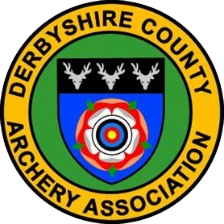 Conference/training/competition attended: Claims for mileage must be made within 3 months of the competition attended.Claims for reimbursement of squad training or similar must be made within the same calendar year that the sessions occurred.Claims for England/UK representation can only be made for the first attendance and must be claimed within that calendar year.Name(s) of participant(s)Address(es)Number of Sessions attended
Representation or MilageAmount ClaimedVerified by:Name:Verified by:Date:Verified by:Signature:Payment details:Payment details for payment by BACS:
Name of account holder: 
Sort code: 
Account number: 
Name of bank: Payment details for payment by cheque:
Payee name: 
Address: